ПРАВИЛА ПОЖАРНОЙ БЕЗОПАСНОСТИ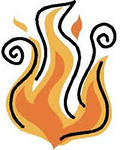 Пожар – это страшное несчастье. Его последствия измеряются не только деньгами, но и человеческими жизнями. Но если полностью следовать всем правилам противопожарной безопасности, этого можно избежать.Помните!Чтобы не возник пожар, осторожно обращайтесь с огнем!Все вы знаете, что «спички детям не игрушка. И это действительно так. Не балуйтесь со спичками, и не давайте шалить подобным образом своим друзьям.Без присутствия взрослых не зажигайте спички и свечи.Подвалы, сараи и чердаки – не лучшие места для игр, а тем более, если эти игры с огнем.В темное время суток не ходите по деревянным постройкам, а если все же придется – воспользуйтесь электрическим фонариком.Электроприборы, включенные в сеть, нельзя оставлять без присмотра, потому что они часто становятся причиной пожара.Игры с электронагревательными приборами опасны для здоровья, а, в некоторых случаях, и для жизни.Ребята! Эти правила никогда нельзя забывать. Рассказывайте о них своим товарищам и требуйте, чтобы они их тоже соблюдали. Так вы можете спасти свой дом, школу, лагерь и другие помещения от возгорания, и окажете неоценимую помощь в деле предупреждения пожаров работникам противопожарной службы.Однако не всегда удается предотвратить пожар. Случается, что независимо от наших стараний по профилактике пожаров, возгорание все же происходит. Поэтому, нужно быть готовым к такой ситуации, чтобы не растеряться и действовать быстро и уверенно. Только так вам наверняка удастся спастись от огня, и помочь своим друзьям и близким.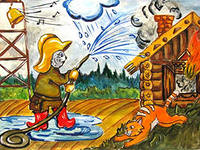 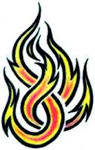 Правила, которые помогут вам, если вдруг случится пожар:Спички и зажигалки предназначены для хозяйственных нужд. Они не могут служить предметом для игр, и без надобности их брать и вовсе не стоит.Даже одна маленькая искорка может стать причиной большого пожара. Поэтому не допускайте возникновения даже небольшого огня в помещении.Оставшись в квартире один, не включай телевизор.Если в квартире начался пожар, а взрослых нет, убегай подальше от огня. Если квартира не закрыта, не задумываясь, уходи из квартиры.Убегая из горящей комнаты, не забудь закрыть дверь, чтобы огонь не распространился по всей квартире.Если дверь дома закрыта, и выйти нет никакой возможности, кричи в окно, зови на помощь.Даже если вам очень страшно находиться в горящей квартире, не надо прятаться под кровать, в шкаф или другие тайные места, ведь пожарным будет очень трудно вас тогда найти и спасти.Если вы обожгли на огне руку, подставьте ее под поток холодной воды, и зовите взрослых на помощь.Если загорелась ваша одежда, падайте на землю или пол, и катайтесь по нему, пока огонь полностью не погаснет.Если пожар в вашем подъезде, не выходите из квартиры. Откройте балкон, окно или хотя бы форточку и зовите на помощь.Если в доме пожар, не пользуйтесь лифтом. Он может остановиться между этажами, а вы окажетесь в самой настоящей ловушке.Тушить пожар – дело взрослых, но вызвать пожарников может любой ребенок. Хорошенько заучите номер пожарной охраны. Он не сложный «01». А если у вас есть сотовый телефон, набирайте «112», четко и спокойно произнесите свое имя и адрес, опишите ситуацию, и будьте уверены, к вам на помощь придут обязательно.Пожарная безопасность в квартире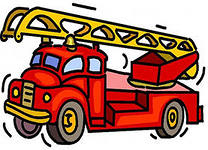 Правило № 1. Не балуйся дома со спичками и зажигалками. Это одна из причин пожаров.Правило №2. Не оставляй без присмотра включенные электроприборы, особенно утюги, обогреватели, телевизор, светильники и др. Уходя из дома, не забудь их выключить.Правило № 3. Не забывай выключить газовую плиту. Если почувствовал запах газа, не зажигай спичек и не включай свет. Срочно проветри квартиру.Правило № 4. Ни в коем случае не зажигай фейерверки, свечи или бенгальские огни дома без взрослых.При пожаре не следует:- заниматься тушением огня, не вызвав предварительно пожарных;- поддаваться панике;- переоценивать свои силы и возможности;- рисковать своей жизнью, спасая имущество;- прятаться в шкафах, кладовых, под кроватями и т.п.;- пытаться выйти через задымленную лестничную клетку;- пользоваться лифтом;- спускаться по веревкам, простыням, водосточным трубам;- открывать окна и двери (это увеличивает тягу и усиливает горение);- выпрыгивать из окон верхних этажей.Пожарная безопасность в деревянном домеПравило №1. В деревне или на даче без взрослых не подходи к печи и не открывай печную дверцу. Оттуда могут выпасть раскаленный уголек или искра и стать причиной пожара.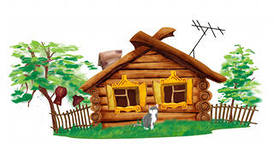 Правило №2. Никогда не прикасайся голыми руками к металлическим частям печки. Ты можешь получить серьезный ожог.Правило №3. Не трогай без разрешения взрослых печную заслонку. Если ее закрыть раньше времени, в доме скопится угарный газ, и можно задохнуться.Если начался пожар, поступай так:Правило № 1. Если случился пожар, сразу позвони по телефону «01» и сообщи пожарным точное место пожара (если пожар дома - точный адрес и номер квартиры).Правило № 2. Если огонь небольшой, можно попробовать сразу же затушить его, набросив на него плотную ткань или одеяло, заливая водой или засыпая песком.Правило № 3. Если огонь сразу не погас, немедленно убегай из дома в безопасное место.Правило № 4. Если не можешь убежать из горящей квартиры, сразу же позвони по телефону '101' и сообщи пожарным точный адрес и номер своей квартиры. После этого зови из окна на помощь соседей и прохожих.Правило № 5. При пожаре дым гораздо опаснее огня. Большинство людей при пожаре гибнут от дыма. Если чувствуешь, что задыхаешься, опустись на корточки или продвигайся к выходу ползком - внизу дыма меньше.Правило № 6. Если в помещение проник дым, надо смочить водой одежду, покрыть голову мокрой салфеткой и выходить пригнувшись или ползком.Правило № 7. Обязательно закрой форточку и дверь в комнате, где начался пожар. Закрытая дверь может не только задержать проникновение дыма, но иногда и погасить огонь.Правило № 8. Наполни водой ванну, ведра, тазы. Можешь облить водой двери и пол.Правило № 9. При пожаре в подъезде никогда не садись в лифт. Он может отключиться, и ты задохнешься.Правило № 10. Когда приедут пожарные, во всем их слушайся и не бойся. Они лучше знают, как тебя спасти.Запомните самое главное правило не только при пожаре, но и при любой другой опасности:«Не поддаваться панике и не терять самообладания!».ПРАВИЛА ПОЖАРНОЙ БЕЗОПАСНОСТИ В ЛЕСУЛес для человека — наиболее привлекательное место для отдыха. Однако человек далеко не всегда правильно ведет себя в гостях у радушного хозяина. Отсюда и свалки мусора в самых красивых местах, битые бутылки, но самое главное — разведение костров в пожароопасный период.Самый опасный враг леса — огонь, в подавляющем большинстве случаев лес горит по вине человека. Редкий выход в лес обходится без костра. На нём готовят пищу, сушат вещи, сигнализируют им о своём местонахождении. Более 90% лесных пожаров происходит вблизи населенных пунктов, дорог и мест производства различных работ в лесу. Антропогенный фактор является причиной 88-98% лесных пожаров и около 2-12% приходится на долю метеорологических условий (удар молнии, самовозгорания в засуху).
Отправляясь на природу, проявляйте аккуратность в своих действиях — берегите лес от пожара. Никаких сверхъестественных требований здесь не предъявляется. Всё предельно просто как для понимания, так и для выполнения.Не разводите костер в лесу, если в этом нет острой необходимости.Помните: ни при каких обстоятельствах нельзя разводить костры под пологом леса, особенно хвойного молодняка, на торфяных почвах, а также в пожароопасную погоду. Тушение костра должно быть проведено очень тщательно.Помните! Место для разведения костра определяются и обозначаются только работниками лесной охраны. Разведение костра в необозначенном месте является серьёзнейшим нарушением правил пожарной безопасности в лесах Российской Федерации и наказывается даже, если нарушение не вызвало лесного пожара.На месте предполагаемого костра или бивуака (место отдыха) необходимо снять дёрн, отгрести сухие листья, ветви, хвою и усохшую траву от кострища на расстояние 2-3 м. Нельзя разводить костёр ближе, чем 4 — 6 м от деревьев, возле пней или корней. Над костром не должны нависать ветви деревьев. Не располагайте бивуак в хвойных молодняках, на участках с сухим камышом, мхом, травой и на старых вырубках. Ни в коем случае нельзя устраивать костра на торфяниках.Помните, что тлеющий торф очень трудно затушить, даже заливая водой. Незамеченное тление может легко превратиться в губительный почвенный пожар. Торф может медленно, но устойчиво тлеть не только на поверхности, но и в глубине, поэтому пожар может возникнуть даже через 3-4 дня после ухода. Не делайте бивуаки на каменных россыпях. Огонь костра может зажечь лесной опад и перегной, лежащий между камнями, и распространиться по глубоким и извилистым ходам между камнями. Помните! Даже на специально отведённой площадке — бивуаке нельзя разводить чрезмерно больших костров. Костёр «до небес» искрит и стреляет, варить на нём крайне неудобно, сушить одежду опасно. Сноп искр при ветерке достигает стоящих рядом деревьев, костёр стреляет головешками на большое расстояние, большое пламя может легко выйти из-под контроля.Рекомендуется окапывать место костра канавкой или обкладывать камнями, чтобы огонь не «побежал» по лесной подстилке. Не оставляйте костёр без присмотра. При уходе с бивуака рекомендуется место костра после заливания водой забросать влажным грунтом и притоптать. Даже если вы утром костёр не разводили, с вечера могли остаться слабо тлеющие угли, и достаточно ветра, чтобы снова появились опасные язычки пламени.Чтобы надежно затушить костер, необходимо:Покидая привал, тщательно залейте костер водой. Затем разворошите его, залейте еще раз, пока он не перестанет парить. Надо хорошо перемешать костер лопатой (если у вас нет лопаты, можно использовать топор, заостренную сырую палку, и т.п.). Не забудьте сдвинуть все камни, крупные головешки, обгоревшие остатки бревен — под ними могут быть угли — и залить их дополнительно водой. Особо позаботьтесь о том, чтобы залить водой периферийную часть кострища.Ощупайте угли и пепел — они должны быть холодными.Случайно разбитую стеклянную посуду, банки из-под консервов следует закапывать в специально вырытую яму. После ухода место, где размещался бивуак, должно быть чистым.Если вы обнаружили начинающийся пожар — например, небольшой травяной пал или тлеющую лесную подстилку у брошенного кем-то костра, постарайтесь затушить его сами. Иногда достаточно просто затоптать пламя (правда, надо подождать и убедиться, что трава или подстилка действительно не тлеют, иначе огонь может появиться вновь).Если пожар достаточно сильный, и вы не можете потушить его своими силами — постарайтесь как можно быстрее оповестить о нем тех, кто должен этим заниматься. Позвоните в пожарную охрану (телефон 01) и сообщите о найденном очаге возгорания и как туда доехать. Если пожар в лесу или на торфянике, позвоните также в лесничество (адрес и телефон лесничества желательно узнать до начала пожароопасного периода — его, например, можно найти в районном телефонном справочнике или спросить в ближайшем отделении связи).Если Вы оказались вблизи пожара в лесу или торфянике, то выходите на дорогу, просеку или к берегу реки; выходите из зоны быстро, перпендикулярно направлению движения огня; выйдя на открытое пространство, дышите воздухом возле земли — там он менее задымлен, рот и нос при этом прикройте ватно-марлевой повязкой или мокрой тряпкой, платком. Если нет открытых участков, выходите по участку лиственного леса. В отличие от хвойного он возгорается не сразу и горит слабо; если невозможно уйти от пожара, войдите в воду или накройтесь мокрой одеждой; когда будете в безопасности, сообщите о пожаре по телефону 01. В пожароопасный период в лесу запрещается: бросать горящие спички и окурки, употреблять при охоте пыжи из легковоспламеняющихся и тлеющих материалов, оставлять промасленный или пропитанный бензином и иными горючими веществами обтирочный материал, оставлять на освещенной солнцем лесной поляне бутылки или осколки стекла выжигать траву и стерню на полях разводить костры.До 80% лесных пожаров возникает из-за нарушения населением мер пожарной безопасности при обращении с огнем в местах труда и отдыха, а также в результате использования в лесу неисправной техники; доля пожаров от молний не превышает 2%.Причинами лесных пожаров чаще всего, по мнению специалистов, становятся:Безответственное поведение людей, которые не проявляют в лесу должной осторожности при пользовании огнем, нарушают правила пожарной безопасности, оставляют непотушенные костры или окурки в местах отдыха.Детская шалость с огнем.Сжигание мусора вблизи жилых домов и на территории, прилегающей к лесным массивам.Искры из выхлопных труб автотранспорта.Самовозгорание промасленного обтирочного материала.Встреча с лесным пожаром. 
Вы можете быть хоть трижды порядочным и грамотным туристом-походником. Но поручиться за других вы не сможете, это точно. Поэтому, заметив в лесу дым или открытый огонь, постарайтесь подойти поближе и определить причину их возникновения. Обратите внимание на то, что именно горит, с какой силой и на какой площади. Дует ли в настоящий момент ветер, каково его направление и сила. Существует ли опасность распространения пожара дальше. Есть ли поблизости люди. Если есть люди, то нет ли среди них пострадавших, нужна ли им помощь и какая. Что предпринять при встрече с пожаром в лесу. 
Постарайтесь правильно оценить сложившуюся ситуацию. Исходя из конкретных условий, решите, будете ли вы самостоятельно тушить пожар, или вам потребуется помощь. Не переоценивайте свои силы. Если вы не бэтмэн или супермэн, то оптимальным будет изыскать возможность скорейшего уведомления специальных служб. Таковой может быть служба пожарной охраны телефон «01», либо с мобильного телефона 112, 8-813-70-40-829. При групповом походе нужно забрать тяжелое снаряжение у одного из членов группы и отправить его в качестве посыльного в ближайший населенный пункт или к автомобильной трассе за помощью. Остальным членам группы лучше сойти с маршрута и покинуть место пожара. При одиночном походе миссия посыльного целиком возлагается на вас.Если очаг возгорания маленький. В случае если вы вовремя заметили зарождающийся пожар, и очаг возгорания имеет незначительную площадь, вы можете принять решение самостоятельно его локализовать и потушить. При наличии поблизости водоема заливайте огонь водой, можно сбивать пламя мокрой материей. Горящую траву можно потушить, используя «веник» из сломанных веток. При этом нужно наносить удары скользящими движениями, как бы подметая, в сторону основного огня. «Веник» необходимо после каждых нескольких ударов проворачивать в руках, чтобы он сам не загорелся, а его нагревшаяся сторона успевала немного остыть.